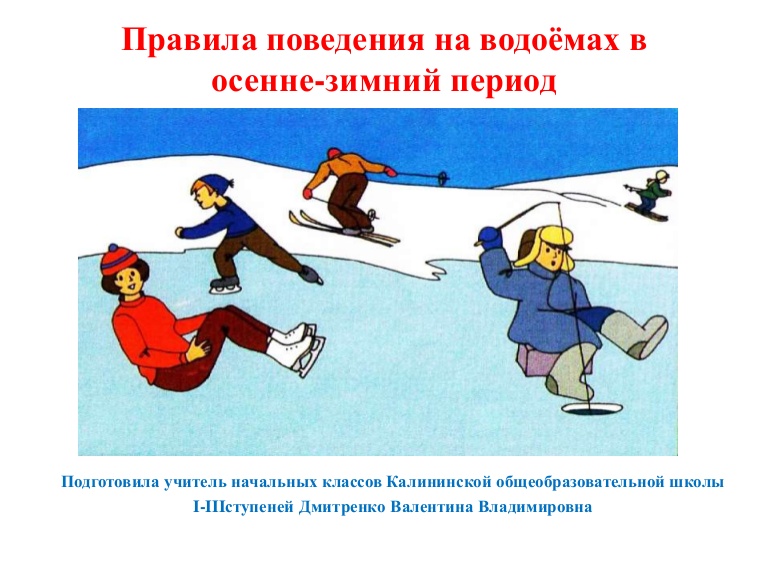 Памятка для родителей«Правила поведения и меры безопасности на водоеме в осенне-зимний период»С образованием первого льда люди выходят на водоем по различным причинам.Можно значительно сократить маршрут при переходе по льду с одного берега на другой, лихо прокатиться по гладкой и блестящей поверхности на коньках, поиграть в хоккей и т.п.Но нельзя забывать о серьезной опасности, которую таят в себе только что замерзшие водоемы. До ночных холодов, он еще способен выдерживать небольшую нагрузку, но днем, быстро нагреваясь от просачивающейся через него талой воды, становится пористым и очень слабым, хотя сохраняет достаточную толщину. Молодой лед отличается от старого более темным цветом и тонким ровным снежным покровом без застругов и надувов.Правила поведения на льду:1. Ни в коем случае нельзя выходить на лед в темное время суток и при плохой видимости (туман, снегопад, дождь).2. При переходе через реку пользуйтесь ледовыми переправами.3. Нельзя проверять прочность льда ударом ноги. Если после первого сильного удара поленом или лыжной палкой покажется хоть немного воды, - это означает, что лед тонкий, по нему ходить нельзя. В этом случае следует немедленно отойти по своему же следу к берегу, скользящими шагами, не отрывая ног ото льда и расставив их на ширину плеч, чтобы нагрузка распределялась на большую площадь. Точно так же поступают при предостерегающем потрескивании льда и образовании в нем трещин.4. В местах, где быстрое течение, вблизи выступающих на поверхность кустов, осоки, травы, где имеются родники или ручей впадает в водоем, образуются промоины, проталины или полыньи. Здесь вода покрывается очень тонким льдом.5. Если на ровном снеговом покрове темное пятно, значит под снегом - неокрепший лед.6. При вынужденном переходе водоема безопаснее всего придерживаться проторенных троп или идти по уже проложенной лыжне. Но если их нет, надо перед тем, как спуститься на лед, очень внимательно осмотреться и наметить предстоящий маршрут.7. При переходе водоема группой необходимо соблюдать расстояние друг от друга (5-6 м).8. Замерзшую реку (озеро) лучше перейти на лыжах, при этом: крепления лыж расстегните, чтобы при необходимости быстро их сбросить; лыжные палки держите в руках, не накидывая петли на кисти рук, чтобы в случае опасности сразу их отбросить.9. Если есть рюкзак, повесьте его на одно плечо, это позволит легко освободиться от груза в случае, если лед под вами провалится.10. На замерзший водоем необходимо брать с собой прочный шнур длиной 20-25 метров с большой глухой петлей на конце и грузом. Груз поможет забросить шнур к провалившемуся в воду товарищу, петля нужна для того, чтобы пострадавший мог надежнее держаться, продев ее под мышки.11.  Во время рыбной ловли не рекомендуется на небольшой площадке пробивать много лунок, прыгать и бегать по льду, собираться большими группами. Каждому рыболову необходимо иметь с собой шнур длиной 12-15 м, на одном конце которого крепится груз весом 400-500 г., а на другом – петля.12. Кататься на коньках разрешается только на специально оборудованных катках. Если каток устраивается на водоёме, то катание разрешается, лишь после тщательной проверки прочности льда (толщина льда должна быть не менее 10-12 см). Массовое катание разрешается при толщине льда не менее 25 см. Оказание помощи провалившемуся под лед:Самоспасение:- Не поддавайтесь панике.- Не надо барахтаться и наваливаться всем телом на тонкую кромку льда, так как под тяжестью тела он будет обламываться.- Широко раскиньте руки, чтобы не погрузиться с головой в воду- Обопритесь локтями об лед и, приведя тело в горизонтальное положение, постарайтесь забросить на лед ту ногу, которая ближе всего к его кромке, поворотом корпуса вытащите вторую ногу и быстро выкатывайтесь на лед.- Без резких движений отползайте как можно дальше от опасного места в том направлении, откуда пришли;- Зовите на помощь.- Удерживая себя на поверхности воды, стараться затрачивать на это минимум физических усилий. (Одна из причин быстрого понижения температуры тела - перемещение прилежащего к телу подогретого им слоя воды и замена его новым, холодным. Кроме того, при движениях нарушается дополнительная изоляция, создаваемая водой, пропитавшей одежду).- Находясь на плаву, следует голову держать как можно выше над водой. Известно, что более 50% всех теплопотерь организма, а по некоторым данным, даже 75% приходится на ее долю.- Активно плыть к берегу, плоту или шлюпке, можно, если они находятся на расстоянии, преодоление которого потребует не более 40 мин.- Добравшись до плавсредства, надо немедленно раздеться, выжать намокшую одежду и снова надеть.Если вы оказываете помощь:- Подходите к полынье очень осторожно, лучше подползти по-пластунски.- Сообщите пострадавшему криком, что идете ему на помощь, это придаст ему силы, уверенность.- За 3-4 метра протяните ему веревку, шест, доску, шарф или любое другое подручное средство.- Подавать пострадавшему руку небезопасно, так как, приближаясь к полынье, вы увеличите нагрузку на лед и не только не поможете, но и сами рискуете провалиться.Уважаемые родители!- Не допускайте бесконтрольного нахождения и игр детей вблизи водоемов, разъясните им смертельную опасность пренебрежения данными рекомендациями.- Во время отдыха вблизи водоема дети должны находиться под постоянным, бдительным присмотром родителей.